Édition du 21 novembre 2014Données générales – identification du demandeur, approbation du programme d'entretienDonnées de l'entreprise :Adresse du siège socialAdresse de correspondance pour documents relatifs à la demande d'approbation d'un programme d'entretien (si l'adresse est différente de celle du siège social/domicile)Données de facturationRéf. : l’arrêté royal fixant les redevances auxquelles est soumise l'utilisation de services publics intéressant la navigation aériennePersonne de contactPersonne avec laquelle la Direction générale Transport aérien peut prendre contact.Désignation de la catégorie d'assistanceCochez pour quelle catégorie de services d'assistance en escale votre entreprise est agréée, que ce soit en tant que prestataire de service d'assistance en escale ou en tant qu'usager pratiquant l'auto-assistance. Manuel du programme d'entretienRéférence : l’A.M. matériel – article 7  inventaire du matériel & article 8 manuel du programme d'entretienL'entreprise doit disposer d'un programme d'entretien pour son matériel roulant et/ou son matériel essentiel pour la fourniture des services d'assistance en escale à l'aéroport de Bruxelles-National. Le manuel et l’inventaire du matériel reprenant ce programme d'entretien font partie intégrante de la demande.LISTE DE CONTRÔLE RELATIVE AUX ANNEXES À JOINDRESIGNATURELe/La soussigné(e) déclare avoir complété correctement et sincèrement le formulaire de demande et est informé(e) du fait que toute déclaration incorrecte ou incomplète peut invalider la demande d'approbation d'un programme d'entretien. 6. EnvoiLe formulaire de demande signé pour une approbation de programme d'entretien doit être envoyé sous pli recommandé à l'adresse suivante :Les annexes au formulaire de demande peuvent être envoyées à la DGTA sous les formes suivantes :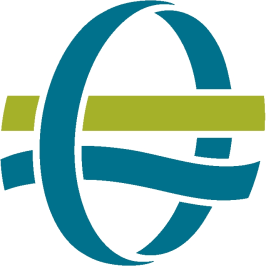 Service public fédéral Mobilité et TransportsDirection générale Transport aérienDGLV – DGTA - BCAAService public fédéral Mobilité et TransportsDirection générale Transport aérienDemande d'approbation d'un programme d'entretien du matériel roulant et du matériel essentiel de l'aéroport de Bruxelles-NationalContexte juridiqueLa réglementation suivante est applicable à cette demande d'approbation d'un programme d'entretien :l’arrêté royal du 6 novembre 2010 réglementant l'accès au marché de l'assistance en escale à l'aéroport de Bruxelles-National (A.R. assistance en escale) ;l’arrêté ministériel du 19 novembre 2014 relatif à l'approbation du programme d'entretien du matériel roulant et du matériel essentiel, ainsi qu'aux conditions de contrôle technique du matériel roulant sur l'aéroport de Bruxelles-National (A.M. matériel) ;l’arrêté royal du 14 février 2001 fixant les redevances auxquelles est soumise l'utilisation de services publics intéressant la navigation aérienne.Comment compléter correctement ce document ?À compléter par la Direction générale Transport aérienÀ compléter par la Direction générale Transport aérienÀ compléter par la Direction générale Transport aérienÀ compléter par la Direction générale Transport aérienN° de dossierDate de remise…. / …. / ……………EntrepriseTraitement du dossier parEntreprise :Adresse :Tél./Fax :Site Internet :N° d'entreprise :Entreprise/nom :Forme juridique :Adresse :Tél./Fax :Site Internet :Entreprise/nom :Adresse :Pays :Tél./Fax :N° d'entreprise :N° d'établissement :N° de T.V.A. :Personne de contactFonctionTél/GSM/FAXE-mailType d'assistanceUsager effectuant de l’auto-assistancePrestataire de services d'assistance en escale à des tiersCommentaire / spécifiez si nécessaireAssistance administrative au sol et supervisionAssistance passagersAssistance bagagesAssistance fret et posteAssistance opérations en pisteAssistance nettoyage et service de l'avionAssistance carburant et huileAssistance d'entretien en ligneAssistance opérations aériennes et administration des équipagesAssistance transport au solAssistance service commissariat (catering)Transport du cateringDocumentAnnexe à la demandeManuel du programme d'entretienAnnexe 1reInventaire du matériel Annexe 2eme AnnexeDocumentContrôle entrepriseContrôle DGTA 1Manuel du programme d'entretien2Inventaire du matérielCommuneDateJour .... Mois .... Année ……..SignaturePrénom et nomFonctionSPF Mobilité et TransportsCity Atrium – casier courrier 6A – AASà l'attention de Service Aéroports – Assistance en escaleRue du Progrès 56B-1210 BruxellesBelgiqueMéthode d’envoi (***)ObservationEnvoiPréférence : Soft Copy (CD-ROM, DVD, clé USB, etc.)À envoyer ensemble avec le formulaire de demande (voir adresse susmentionnée).       Par e-mail e-mail : bcaa.airports@mobilit.fgov.beHard Copy (print out)À envoyer ensemble avec le formulaire de demande (voir adresse susmentionnée).